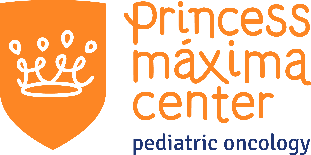 Summer course in Pediatric Oncology: Childhood Cancer, State-of-the-art treatment, innovative (bio)medicineand patient centered care Summer course in Pediatric Oncology: Childhood Cancer, State-of-the-art treatment, innovative (bio)medicineand patient centered care Summer course in Pediatric Oncology: Childhood Cancer, State-of-the-art treatment, innovative (bio)medicineand patient centered care 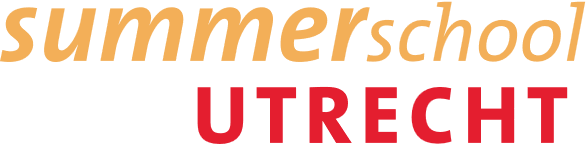 Day 1TitlePresenters Monday July 8th, 2024Monday July 8th, 2024START SUMMER COURSEChairman: Natasja Dors/Annemarie Peek09:30-10:15PlenaryWelcome and IntroductionIntroduction to the Princess Máxima CenterWelcome!Natasja Dors or Annemarie Peek10:15-10:45PlenaryWho are you? Get to know your fellow Summer School Students! We want you to get to know each other, since you’ll be spending a lot of time together this week! Prepare to present yourself! Natasja Dors or Annemarie Peek10:45-11:00SHORT BREAK 111:00-12:00PlenaryState-of-the-art lectureInterview with child and the parentsWhat happens when your child is seriously ill and needs intensive treatment? What is the impact on your family’s life? Esther van den Bergh12:00-13:30LUNCH13:30-14:30WorkshopWorkshop 1(Bio)MedicalWhat is the role of the pharmacy in the treatment of pediatric oncology patients? What exactly is chemotherapy and how does it work? And what other medications are vital for our patients? Frederieke Engels14:30-14:45SHORT BREAK 214:45-15:45WorkshopWorkshop 2Psychosocial / Quality of LifeChildren develop and discover the worldWhat happens to the normal development when a child is seriously ill and how can we influence that? Esther van den Bergh et.al.15:45-16:00SHORT BREAK 316:00-17:00PlenaryChildhood Cancer: past, present and futureWe will give you an overview of the development of childhood cancerMinke Huibers/Natasja Dors17:00-17:15PlenaryWrap-up and week assignmentHow can you make a change in pediatric oncology? Give us your brilliant ideas! Natasja Dors17:00-18:30Snacks and Italian buffet! Get to meet your fellow students and our staff in an informal way during this social gatheringSnacks and Italian buffet! Get to meet your fellow students and our staff in an informal way during this social gatheringSnacks and Italian buffet! Get to meet your fellow students and our staff in an informal way during this social gatheringSnacks and Italian buffet! Get to meet your fellow students and our staff in an informal way during this social gatheringSummer course in Pediatric Oncology: Childhood Cancer, State-of-the-art treatment, innovative (bio)medicine and patient centered care Summer course in Pediatric Oncology: Childhood Cancer, State-of-the-art treatment, innovative (bio)medicine and patient centered care Summer course in Pediatric Oncology: Childhood Cancer, State-of-the-art treatment, innovative (bio)medicine and patient centered care Day 2TitlePresenters Tuesday July 9th, 2024Tuesday July 9th, 2024SOLID TUMORSChairman: Leendert Looijenga & Annelies Mavinkurve08.45-09.15OptionalTour at the Princess Máxima Center + labsMaximum of 15 people, please enlist on MondayLaura van Tinteren09:30-09:45PlenaryWelcomeIntroduction Today, we will focus on different aspects of Germ Cell Tumours and Gonadol Tumours in children, adolescents and young adults. We will give an introduction of todays’ program and will challenge and expand your current knowledge!  Leendert Looijenga & Annelies Mavinkurve09:45-10:30PlenaryGeneral overviewPreclinical and clinical aspects of Germ Cell TumoursAn introductory overview of the current approaches related to diagnosis and follow up as well as clinical – and preclinical research on germ cell tumours will be given.   Leendert Looijenga & Annelies Mavinkurve10:30-10:45SHORT BREAK 110:45-12:00PlenaryState-of-the-art lecturesHow to approach children and adolescents with testicular and ovarian lesions?We will give you an overview of the current standard of diagnostics and treatment in children, adolescents and young adults with a testicular or ovarian lesion.  Caroline Hulsker, Jeanette van Leeuwen & tbd12:00-13:30LUNCHGet to know our staff at the Princess Máxima Center13:30-14:30WorkshopWorkshop 1(Bio)MedicalFertility preservationHow do we preserve fertility in children with cancer? Marianne van de Wetering, Irene IJgosse & Sruthi Sriram 14:30-14:45SHORT BREAK 214:45-15:45WorkshopWorkshop 2Psychosocial / Quality of LifeGonadal Tumours and predisposition syndromesHow do we counsel patients and families/caretakers with predisposition syndromes in general, and with gonadal tumours specifically. Marjolein Langemeijer & Dorus Kouwenberg15:45-16:00SHORT BREAK 316:00-17:00PlenaryCisplatinum resistance in Germ Cell Tumours, a unique approachInsights will be given related to experimental approaches to identify clinical relevant information regarding treatment sensitivity and resistance of germ cell tumours.  Thomas EleveldSummer course in Pediatric Oncology: Childhood Cancer, State-of-the-art treatment, innovative (bio)medicine and patient centered care Summer course in Pediatric Oncology: Childhood Cancer, State-of-the-art treatment, innovative (bio)medicine and patient centered care Summer course in Pediatric Oncology: Childhood Cancer, State-of-the-art treatment, innovative (bio)medicine and patient centered care Day 3TitlePresenters Wednesday July 10th, 2024Wednesday July 10th, 2024HEMATO-ONCOLOGYChairman: Josef Vormoor & Olaf Heidenreich08:45-09:15OptionalTour at the Princess Máxima Center + labsMaximum of 15 people, please enlist on MondayIbrahim El Salih09:30-10:15PlenaryWelcomeIntroduction: Leukemia and LymphomaWhat is Leukemia, what is a lymphoma exactly? A general introduction will be given with a special focus on lymphoma.10:15-11:15PlenaryMeet a patient Meet a parent of a child with leukemia Paulien Raymakers-Janssen11:15-12:00LONG MORNING BREAK12:00-13:00PlenaryState-of-the-art lectureAcute Lymphoblastic Leukemia (ALL)We will give you an overview of the current diagnostics and treatment of ALL and discuss the ideal treatment in the future. 13:00-13:30SHORT LUNCH13:30-14:30WorkshopWorkshop 1(Bio) MedicalPrecision medicine in hematological malagnanciesWhat is the answer to high risk disease or relapse? More intensive chemotherapy, or precision medicine? What is it exactly and how does it work? 14:30-14:45SHORT BREAK 214:45-15:45WorkshopWorkshop 2Psychosocial / Quality of LifeSupportive careWhat can we do to optimize quality of life during this intensive treatment? (including differences between high income and low and middle income countries)15:45-16:00SHORT BREAK 316:00-17:00PlenaryInteractive sessionMultidisciplinary Team Meeting: Do it yourself! We work in a multidisciplinary hospital, because a patient never has just one problem. This patient therefore always has several health care professionals. And how do they work together for that one patient? Let us know! Wie worden hier verwacht een multi disciplinair team?Summer course in Pediatric Oncology: Childhood Cancer, State-of-the-art treatment, innovative (bio)medicine and patient centered care Summer course in Pediatric Oncology: Childhood Cancer, State-of-the-art treatment, innovative (bio)medicine and patient centered care Summer course in Pediatric Oncology: Childhood Cancer, State-of-the-art treatment, innovative (bio)medicine and patient centered care Summer course in Pediatric Oncology: Childhood Cancer, State-of-the-art treatment, innovative (bio)medicine and patient centered care Summer course in Pediatric Oncology: Childhood Cancer, State-of-the-art treatment, innovative (bio)medicine and patient centered care Day 4TitlePresenters NEURO-ONCOLOGYNEURO-ONCOLOGYChairman: Esther Hulleman & Esther van Mastrigt08:45-09:15OptionalOptionalTour at the Princess Máxima Center + labsMaximum of 15 people, please enlist on MondayAniek Uitenboogaard09:30-09:45PlenaryPlenaryWelcomeWelcomeIntroduction to pediatric brain tumorsThere is no such thing as ‘a brain tumor’Esther Hulleman09.45-10.30WorkshopGroup discussionVirtual tumor board Clinical decision making.Virtual tumor board Clinical decision making.Virtual tumor board Clinical decision making.Esther Hulleman & Esther van Mastrigt10:30-10:45SHORT BREAK 110:45-11:15PlenaryPlenaryState of-the-art lectureState of-the-art lectureDevelopment in pathological diagnosticsWe will show you the possibilities of histological and molecular diagnostics in neuropathology.Mariette Kranendonk: heeft aangegeven dat ze niet kan!11.15-12.00PlenaryPlenaryState-of-the-art-lectureState-of-the-art-lectureNeuropsychological consequences of brain tumorsNeuro-oncology patients are at great risk of non-accidental brain injury. We will tell you more about this very important late effect. Marita Partanen12:00-13:00LUNCH                        Work on your week assignment with your fellow students!LUNCH                        Work on your week assignment with your fellow students!LUNCH                        Work on your week assignment with your fellow students!13:00-13:30WorkshopWorkshopWorkshop 1(Bio)medicalWorkshop 1(Bio)medicalPhase I/II studies might be combined with biologyIn this workshop you will learn more about the current phase I/II studies and what role biology of tumor cell plays in this. Esther Hulleman  & Esther van Mastrigt13:30-14:30WorkshopWorkshopWorkshop 2Palliative careWorkshop 2Palliative careTBA Erna Michiels/care team14.30-15.00PlenaryPlenaryState-of-the-art-lectureState-of-the-art-lectureTumor Donation StudyAbout the value of studying tumor evolutionLot Sewing15.00-16.00LONG BREAK            Work on your week assignment with your fellow students!LONG BREAK            Work on your week assignment with your fellow students!LONG BREAK            Work on your week assignment with your fellow students!16:00-17:00PlenaryPlenaryState-of-the-art-lectureState-of-the-art-lectureRadiotherapyJohn MaduroSummer course in Pediatric Oncology: Childhood Cancer, State-of-the-art treatment, innovative (bio)medicineand patient centered care Summer course in Pediatric Oncology: Childhood Cancer, State-of-the-art treatment, innovative (bio)medicineand patient centered care Summer course in Pediatric Oncology: Childhood Cancer, State-of-the-art treatment, innovative (bio)medicineand patient centered care Day 5TitlePresenters Friday July 12th, 2024Friday July 12th, 2024THE FUTUREChairman: Natasja DorsUtrecht Summer School, Janskerkhof 30, 3512 BN UtrechtUtrecht Summer School, Janskerkhof 30, 3512 BN UtrechtUtrecht Summer School, Janskerkhof 30, 3512 BN UtrechtKey drop off10:00-10:15PlenaryWelcome IntroductionNatasja Dors or Annemarie Peek10:15-11:15PlenaryPitches Your brilliant ideas on how to make a change in pediatric oncology Pitches of the students with their novel and innovative ideas for the future of pediatric oncology, for our center and other centers across the world. And of course for our patients and their families.  Faculty = jury (Esther Hulleman, Olaf Heidenreich, Natasja Dors, Leendert Looijenga (or colleagues from PhD-group)11:15-11:30SHORT BREAK11:30-12:30PlenaryState-of-the-art lecture2040… The future!We have come a long from the beginning of pediatric oncology in the 1960’s. But we still have ways to go in the future. What will be in store for us and our patients? Roel Polak (NB: GRAAG UITNODIGING DOEN AAN HEM, NOG GEEN TOEZEGGING) Roel heeft aangegeven dat hij niet kan12:30-13:00PlenaryClosing lectureCertificates and FarewellsNatasja Dors or Annemarie Peek13:00-14:00LUNCH                     Our Farewell lunch! LUNCH                     Our Farewell lunch! Natasja Dors or Annemarie Peek